Slika Zemlje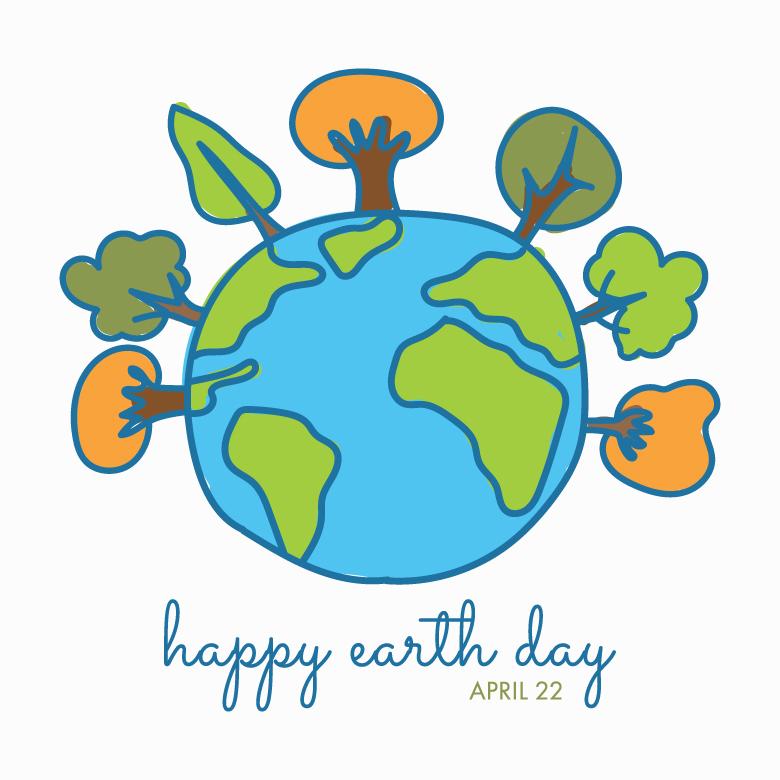 Napomena: slika preuzeta s internetske stranice  https://www.stockvault.net/photo/246452/happy-earth-day-cute-illustration